Протокол № 371заседания ПравленияСаморегулируемой организации аудиторовАССОЦИАЦИЯ «СОДРУЖЕСТВО» (СРО ААС)г. Москва 	                                                                                                          19 сентября 2018 г.Голосовали:Члены Правления СРО ААС:Ананьев И.В., Бородина Н.В., Бутовский В.В., Голенко В.С., Горелов М.Г., Горячева О.В., Желтяков Д.В., Кобозева Н.В., Константинова И.Г., Кромин А.Ю., Кузнецов А.П., Малофеева Н.А., Михайлович Т.Н., Мухарева Е.В., Носова О.А., Рыбенко Г.А., Селезнев А.В., Старовойтова Е.В., Сухова И.А., Сюткина М.Г., Федосимов Б.А., Чая В.Т., Чепик Н.А., Черкасова Н.В., Шеметов В.Н., Шеремет А.Д.Итого в голосовании на заседании Правления СРО ААС приняло участие 26 из 38 человек, что составляет 68% голосов, кворум для принятия решений имеется.Форма заседания Правления СРО ААС – заочная.Документы, содержащие сведения о голосовании членов Правления СРО ААС, принимались до 19 сентября 2018 года.ПОВЕСТКА ДНЯ:О выдаче квалификационных аттестатов аудитора.О приеме в члены СРО ААС.О восстановлении членства в СРО ААС.Об отложении рассмотрения заявления о прекращении членства в СРО ААС.О прекращении членства в СРО ААС.Решили: утвердить повестку дня заседания Правления СРО ААС.Решение принято единогласноПо первому вопросуО выдаче квалификационных аттестатов аудитора Решили:1.1. Выдать квалификационные аттестаты аудитора (для вновь аттестуемых аудиторов) 3 аудиторам.Решение принято единогласноПо второму вопросуО приеме в члены СРО ААСРешили:2.1. Принять в члены СРО ААС 1 аудитора;2.2. Принять в члены СРО ААС 1 аудиторскую организацию.Решение принято единогласноПо третьему вопросуО восстановлении членства в СРО ААС Решили:3.1. Восстановить членство в СРО ААС в связи с устранением нарушения (несоблюдение требования о прохождении внешнего контроля качества работы) 2 аудиторских организаций;3.2. Восстановить членство в СРО ААС в связи с устранением нарушения (несоблюдение требования о прохождении внешнего контроля качества работы) 2 индивидуальных аудиторов;3.3. Восстановить членство в СРО ААС в связи с устранением нарушения (несоблюдение требования о прохождении внешнего контроля качества работы) 2 аудиторов.Решение принято единогласноПо четвертому вопросуОб отложении рассмотрения заявления о прекращении членства в СРО ААСРешили:4.1. Отложить рассмотрение заявления о прекращении членства в СРО ААС на основании п. 10.4.1. Положения о членстве СРО ААС 1 аудиторской организации;4.2. Отложить рассмотрение заявления о прекращении членства в СРО ААС на основании п. 10.4.1. Положения о членстве СРО ААС 1 аудитора;4.3. Отложить рассмотрение заявления о прекращении членства в СРО ААС на основании п. 10.4.2. Положения о членстве СРО ААС 1 аудиторской организации;4.4. Отложить рассмотрение заявления о прекращении членства в СРО ААС   на основании п. 10.4.3. Положения о членстве СРО ААС 13 аудиторских организаций;4.5. Отложить рассмотрение заявления о прекращении членства в СРО ААС   на основании п. 10.4.3. Положения о членстве СРО ААС 2 аудиторов;4.6. Отложить рассмотрение заявления о прекращении членства в СРО ААС   1 индивидуального аудитора на основании п. 10.4.3. Положения о членстве СРО ААС.Решение принято большинством голосовПо пятому вопросуО прекращении членства в СРО ААСРешили:5.1. Прекратить членство в СРО ААС на основании поданного заявления 1 аудитора;5.2. Прекратить членство в СРО ААС в связи со смертью 1 аудитора;5.4. Прекратить членство в СРО ААС в качестве меры дисциплинарного воздействия в связи с окончанием срока приостановления членства и неустранением нарушения (несоблюдение требования о прохождении внешнего контроля качества работы) 4 аудиторов;5.3. Прекратить членство в СРО ААС в качестве меры дисциплинарного воздействия в связи с окончанием срока приостановления членства и неустранением нарушения (несоблюдение требования о прохождении внешнего контроля качества работы) 6 аудиторских организаций.Решение принято единогласноПодсчет голосов проводился секретарем заседания Правления СРО ААС Носовой О.А.Подписи:Председатель Правления СРО ААС ______________________ А.Д. ШереметСекретарь Правления СРО ААС      ______________________ О.А. Носова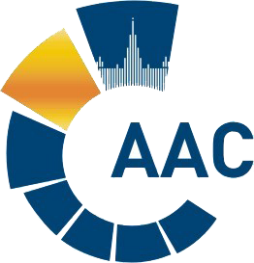 САМОРЕГУЛИРУЕМАЯ ОРГАНИЗАЦИЯ АУДИТОРОВАССОЦИАЦИЯ «СОДРУЖЕСТВО» 
член Международной Федерации Бухгалтеров (IFAC)(ОГРН 1097799010870, ИНН 7729440813, КПП 772901001) 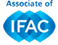 119192, г. Москва, Мичуринский проспект, дом 21, корпус 4. т: +7 (495) 734-22-22, ф: +7 (495) 734-04-22, www.auditor-sro.org, info@auditor-sro.org 